El PP exige la implicación municipal en el fomento de la actividad náutica Gallineras recuerda inversiones anteriores en otros clubesLa formación critica que no se haya atendido el compromiso para solventar el problema de dragado del club de La CaseríaA.L. SAN FERNANDO / REDACCIÓN SAN FERNANDO | ACTUALIZADO 29.10.2016 - 01:00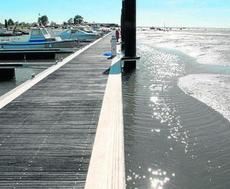 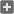 Acumulación de fangos en los pantalanes de La Casería.La actividad náutica puede generar empleo y promoción para la ciudad. Es la premisa de la que parte el Partido Popular (PP) para pedir al equipo de gobierno que no pierda la oportunidad de desarrollar este campo en San Fernando. "Todo el mundo coincide en las ventajas de la ciudad en un tema como la vela", señalaba ayer el concejal Daniel Nieto, que recuerda el trabajo realizado en el anterior mandato para que tenga continuidad. 

Una de las cuestiones de las que puede beneficiarse San Fernando es la inclusión de los puertos de La Isla en el Plan de Puertos de Andalucía 2014-2020. "Se solicitó a la Junta, pero el PSOE nos dejó fuera", se queja el edil del PP. Se perdió, asegura, la posibilidad de poner en valor el conocimiento del espacio natural protegido de la costa isleña. "San Fernando está rodeado de espacios naturales, de un Parque Natural, por si no lo sabe", ironizó. Hubiera traído, insistió, ventajas en temas deportivos, en inversiones o desde el punto de vista cultural. 

La formación defiende el trabajo que hizo al frente del Ayuntamiento en materia náutica, para aprovechar las infraestructuras existente. Desarrolló para ello acciones que iban desde una escuela taller para formar a alumnos como monitores náuticos, en la fabricación de objetos de poliester y fibra de vidrio y en mantenimiento de embarcaciones. "Se incluyó en la oferta educativa municipal la vela y otras actividades náuticos, de manera que fueron 2.200 alumnos los que recibieron nociones básicas de navegación", detalló Nieto. ¿Qué ocurre con las embarcaciones tipo optimist que se adquieron?, cuestionó en este sentido. "Están guardadas", lamentó a modo de respuesta. 

Ante eso, reiteró la necesidad de seguir ese línea de actuación, ese trabajo desarrollado en el anterior mandato. Para empezar, de hecho, el PP quiso poner énfasis en el Club Náutico de La Casería, del que la alcaldesa, criticó, había pasado de puntillas en la sesión plenaria del jueves. "Dio a entender que no va a cumplir el compromiso de solucionar el problema de dragado", apuntó. Sobre el plan económico que se considera necesario para que haya una inversión municipal, quiso saber quién tiene que elaborarlo. "¿El club? ¿El Ayuntamiento? ¿Qué criterios se van a tener en cuenta para las conclusiones?".

Las críticas del Club Náutico de La Casería por la inversión que el equipo de gobierno va a destinar a la construcción de la sede social del Club Náutico de Gallineras han llevado a esta entidad a recordar inversiones anteriores en instalaciones deportivas de la misma índole. 

"El Club Náutico de Gallineras está a favor del desarrollo de los deportes náuticos y de la promoción de la ciudad", deja claro la directiva de la entidad, que asegura que ha visto con paciencia y prudencia cómo a lo largo del tiempo se han venido haciendo inversiones millonarias en otras zonas, "aún a sabiendas de que alguna de ellas como la realizada en el Club Náutico de La Casería por más de 3 millones de euros estaba condenada al fracaso desde el punto de vista náutico". 


Por el contrario, recuerda el club en un comunicado emitido esta semana, el puerto de Gallineras tiene aguas navegables en todo momento. Es un puerto abierto al mar a través del caño de Sancti Petri, posee 333 atraques fijos y cuenta con 200 barcos fondeados y más de 600 socios, a lo que se añade su actividad deportiva de náutica, vela y pesca, detallan. "Colaboramos en todo momento con las iniciativas públicas y con el Ayuntamiento de la ciudad", finaliza en su defensa.